Acceso (acceso.ku.edu)Unidad 2, AperturasAperturasMarca España. “Todo lo que esperas y mucho más de lo que imaginas”(Música grandilocuente de fondo, varía según imágenes, cambios bruscos de tono y ritmo para marcar la variedad temática que presente el vídeo)This work is licensed under a 
Creative Commons Attribution-NonCommercial 4.0 International License.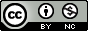 